Dzisiaj troszkę zapoznam Was z kulturą krajów anglojęzycznych,                a mianowicie świętem obchodzonym w Irlandii – Dniem Świętego Patryka.Dzień Świętego Patryka – to święto obchodzone w Irlandii 17 marca. Święty Patryk jest patronem Irlandii. W tym dniu odbywają się festiwale i wydarzenia związane z kulturą irlandzką. Dominującym kolorem jest zielony. Głównym symbolem Dnia Św. Patryka jest trzylistna koniczyna, zwana shamrock. Kolejnym symbolem tego święta jest psotliwy, leśny skrzat zwany Leprechaun. Zna on miejsca, gdzie zakopane są skarby, jakimi często są gliniane naczynia wypełnione złotem pot of gold. Jeżeli jeden  ze skrzatów zostanie złapany to zdradzi to miejsce, ale kosztowności nie odda łatwo, skąd wzięło się powiedzenie, że skarb Leprechauna leży po „drugiej stronie tęczy” (czyli jest nie do zdobycia).
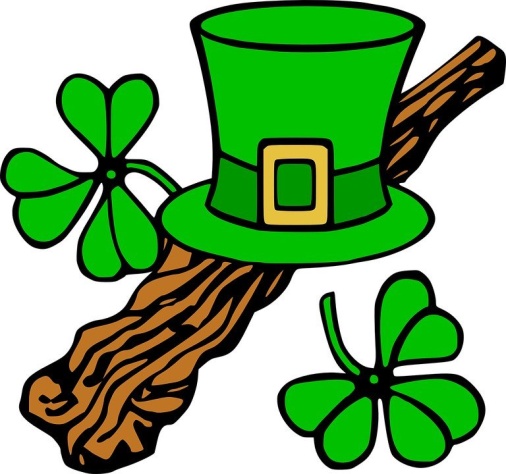 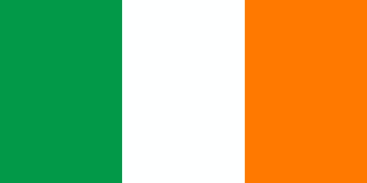 Zadanie 1. Posłuchaj piosenki „I’m a Little Leprechaun” https://www.youtube.com/watch?v=BSJsP_EBhR4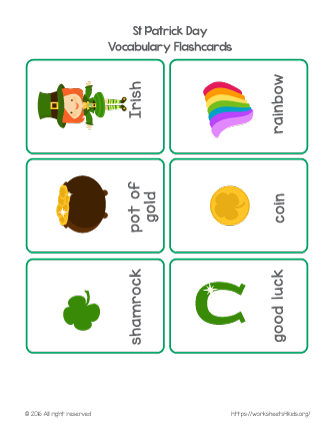 Zadanie 2 . Słownictwo związane z Dniem Św. PatrykaZadanie 3. Posłuchaj piosenki i zatańcz z Leprechaunem – „Leprechaun dance”https://www.youtube.com/watch?v=_8RsQxKB2z0dance – tańczyćbow – kłaniać się, ukłonić się clap – klaskać w ręcejump – skakać DANCE, DANCE  LEPRECHAUN SONG LYRICS FOR KIDS:Dance, dance, leprechaun danceDance, dance, leprechaun danceDance, dance, leprechaun danceDo a dance for meBow Bow leprechaun bowBow Bow leprechaun bowBow Bow leprechaun bowDo a bow for meClap clap leprechaun clapClap clap leprechaun clapClap clap leprechaun clapDo a clap for meJump jump leprechaun jumpJump jump leprechaun jumpJump jump leprechaun jumpDo a jump for meZadanie 4. Wykonaj pracę plastyczną „Shamrock - koniczyna” dowolną techniką (wyklej zieloną bibułą lub zieloną plasteliną).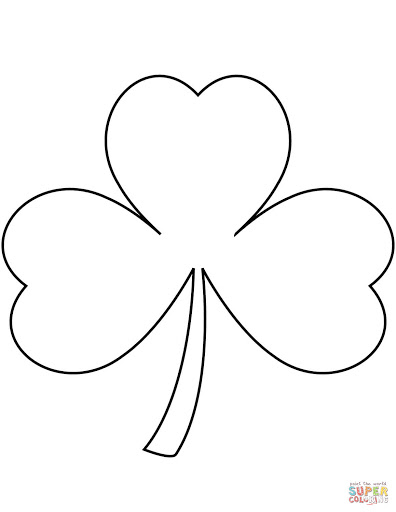 